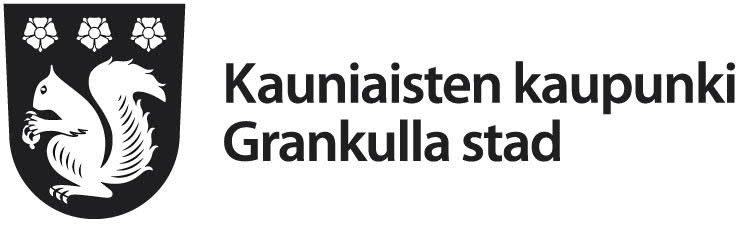 AVUSTUKSEN TILISELVITYSLOMAKE – REDOVISNINGSBLANKETT FÖR UNDERSTÖDTiliselvityksen palautus: Kauniaisten kaupunki, Kirjaamo, Kauniaistentie 10, 02700 KauniainenRedovisningen inlämnas på: Grankulla stad, Registraturen, Grankullavägen 10, 02700 GrankullaKatuosoite:  Kauniaistentie 10, 02700 Kauniainen	Postiosoite: PL 52, 02701 Kauniainen	Laskutusosoite:       PL 1, 02701 Kauniainen	www.kauniainen.fiGatuadress: Grankullavägen 10, 02700 Grankulla	Postadress: PB 52, 02701 Grankulla	Faktureringsadress: PB 1, 02701 Grankulla	www.grankulla.fiVaihde Växel (09) 505 61	Telefaksi Telefax: (09) 505 6535	Pankki Bank: Sampo 800016-251244	Y-tunnus FO-nummer: 020302-2Avustuksen saaja/Understödets mottagareYhteyshenkilö/Kontaktperson                                                                    Puhelin/Telefons-posti/e-post:Myönnetty avustus €/Beviljat understöd €SELVITYS MENOISTA /UTREDNING ÖVER UTGIFTER                                                                   Yhteensä €/Sammanlagt €ALLEKIRJOITUKSET/UNDERSKRIFTPvm./Datum                                                            Allekirjoitus/UnderskriftAvustus on myönnetty ehdolla, että avustuksen käytön valvomiseksi kunnan tilintarkastajille varataan mahdollisuus avustusta saavan yhteisön hallinnon ja tilien tarkastamiseen.Understöd har beviljats på villkor att kommunens revisorer, i syfte att övervaka användningen av understödet, har möjlighet att granska förvaltningen och räkenskaperna i det samfund som får understöd.